                                                                                                                                                           05.12.2016 г.Предлагаем Вашему вниманию Полуприцеп - сортиментовоз тип PT-24L 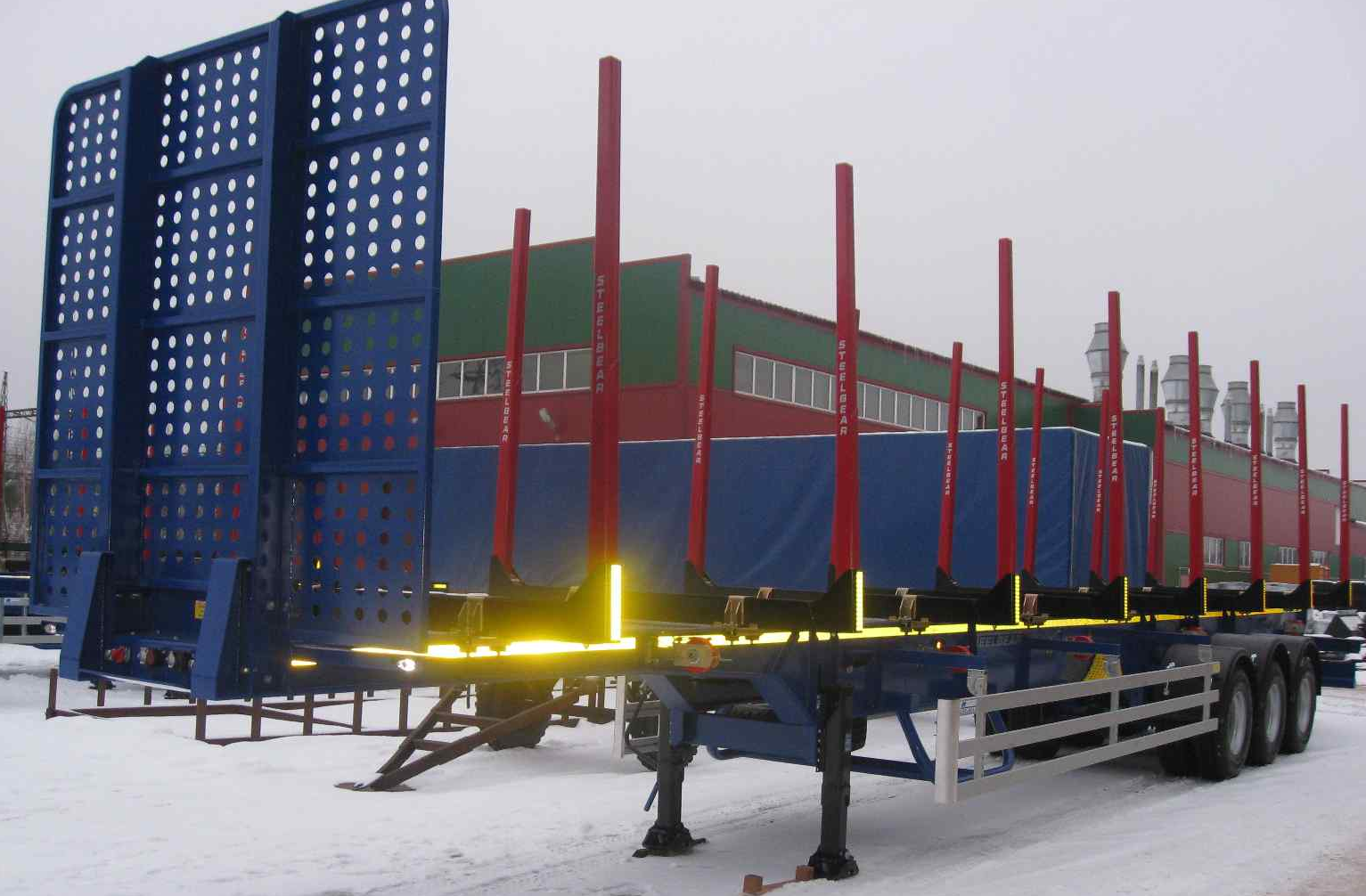 Полуприцеп - сортиментовоз тип PT-24L (усиленный, двускатная ошиновка, рессорная подвеска) (Адаптирован для эксплуатации с 2-х, 3-х осным тягачом на рессорной или пневматической подвеске по ISO 1726).Производитель: Акционерное общество «Великолукский опытный машиностроительный завод».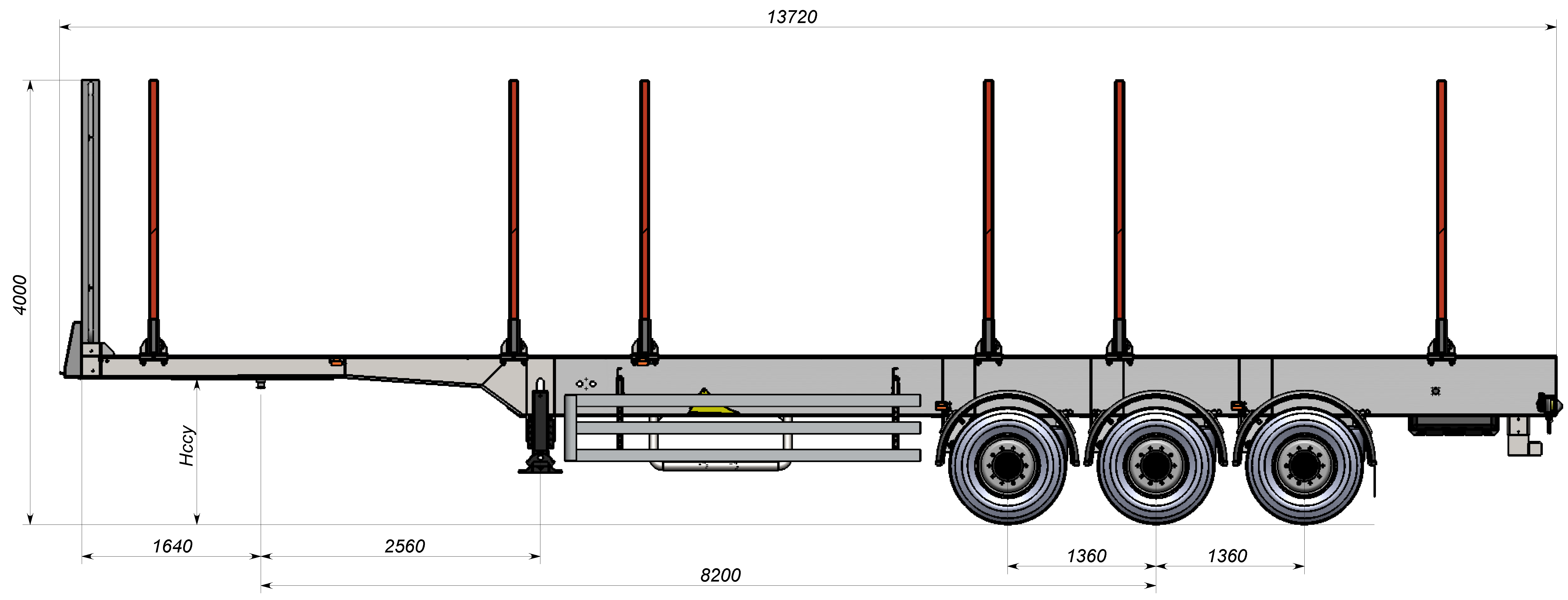 Технические характеристики Техническое описание.Конструкция шасси 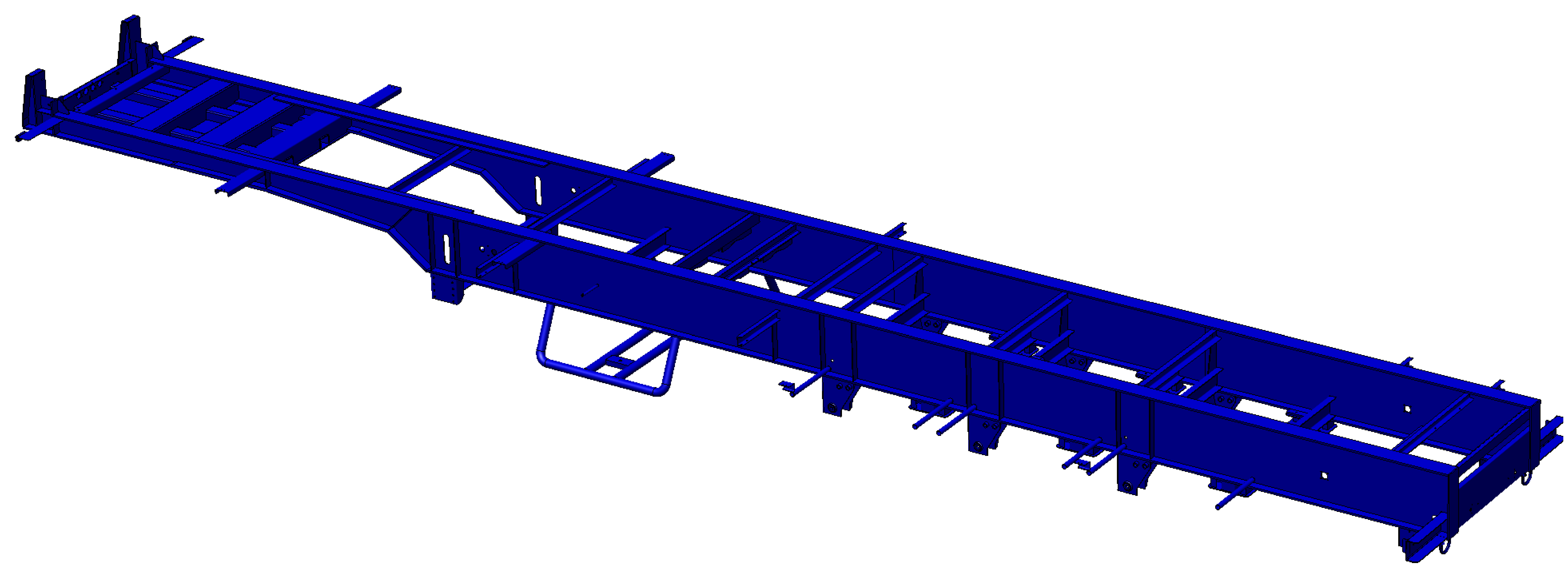 Усиленное шасси из двух продольных лонжеронов двутаврового сечения (несущие полосы выполнены из шведской стали «OVAKO») соединенных поперечными балками (для сложных дорожных условий).Конструкция рамы выполнена из высокопрочной углеродистой стали DOMEX 700 (Швеция), работающей в температурном режиме от -70 °С до +40 °С;Опорное устройство JOST/BPW/SAF (Германия) грузоподъемностью 24 т. с управлением справа;Шкворень JOST/BPW/SAF (Германия) 2-х дюймовый  в соответствии с Правилами ЕЭК ООН № 55.00, расположен согласно ISO 1726;2 противооткатных упора (башмака);Усиленная корзина для крепления 2-х запасных колес (приварена), включая 2 держателя – 1 ед.;Боковая алюминиевая противоподкатная защита SUER (Германия), выполненная по Правилам ЕЭК ООН № 73.00;Заднее защитное устройство, в виде целой поперечной трубы 120х120х6,  с возможностью подъема/опускания, выполненное по правилам ЕЭК ООН № 58.01;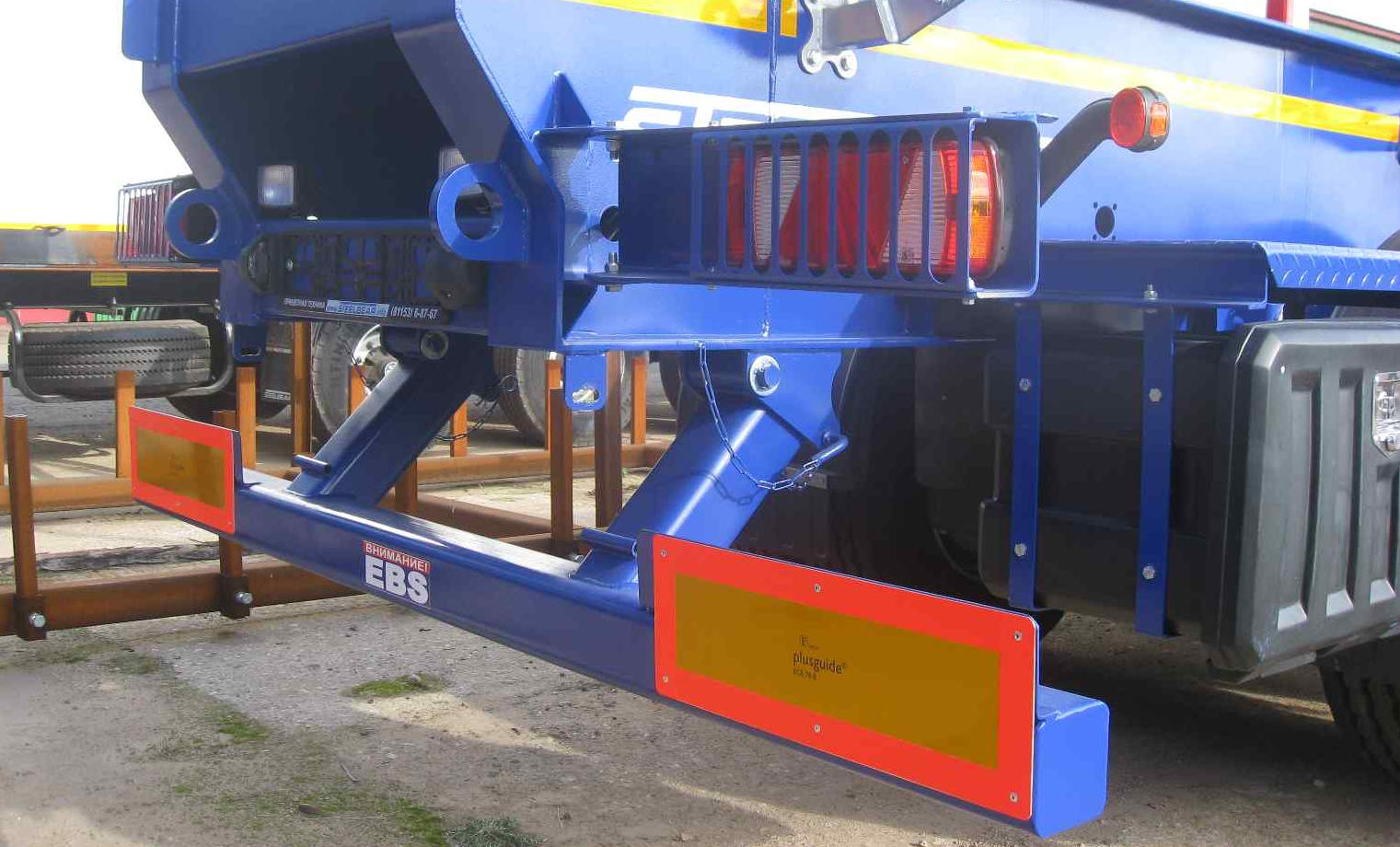 Складные кронштейны крепления задних фонарей поднятs на уровень рамы; В задний швеллер рамы интегрировано крепление номерного знака;Рамка под регистрационный номер с логотипом STEELBEAR;Инструментальный ящик;Две петли в задней части полуприцепа;Осевой агрегат.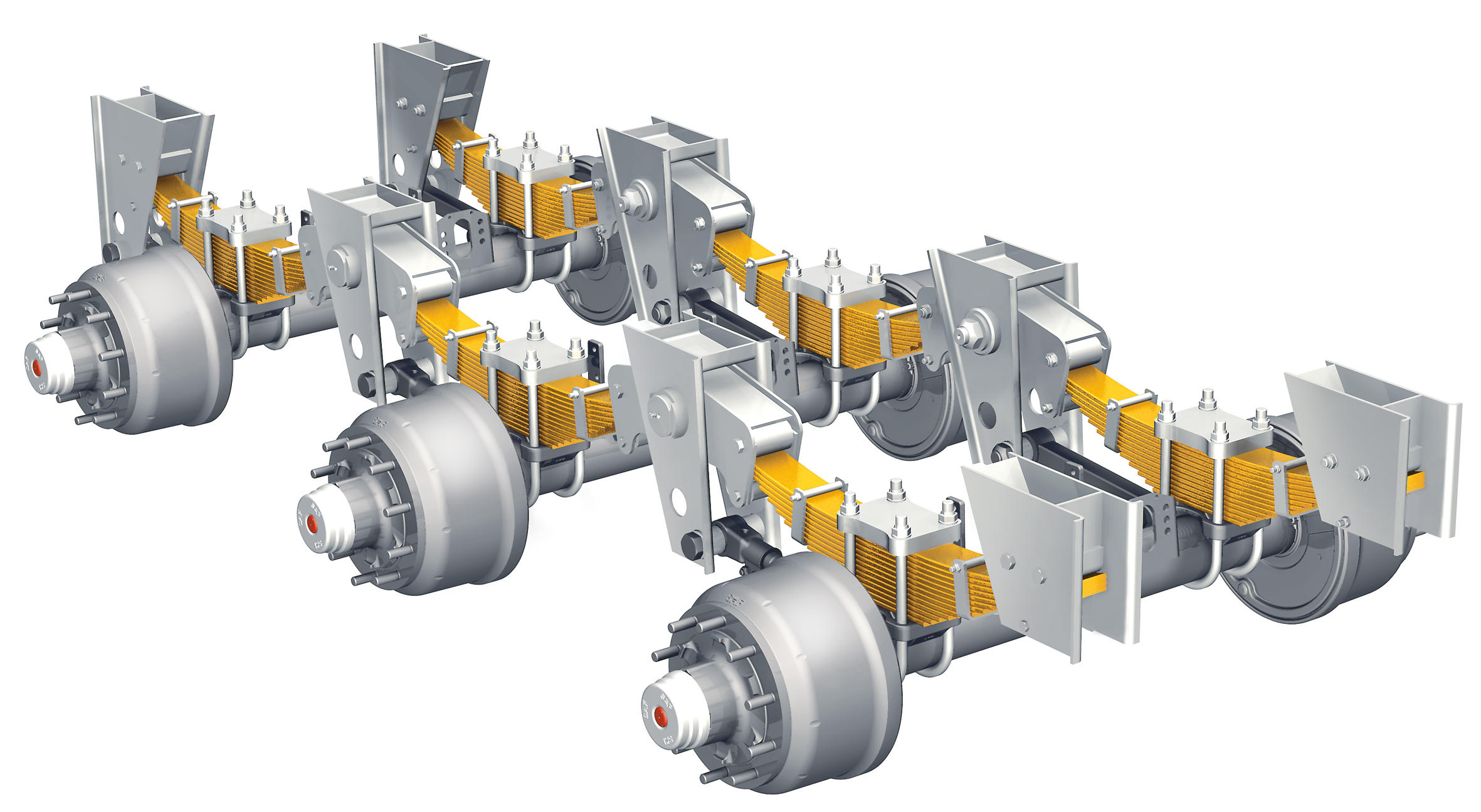 3-х осный осевой агрегат SAF VRZ36 (Германия), барабанные тормоза, усиленное исполнение, для дорог России и СНГ имеющих боковой уклон. Допустимая нагрузка на каждую ось 12 000 кг;Усиленная рессорная многолистовая (CD) подвеска SAF (Германия);Металлические крылья  над всеми колесами;Пара брызговиков за задней осью;Колеса и шины.Колесо в сборе 13 шт. (вкл. 1 запасное);Шины  CORDIANT PROFESSIONAL  размерностью 315/80R22.5;Стальные диски 9.00R22,5.Тормозная система.Пневматическая электронная тормозная  система WABCO TEBS-E 2S/2M (Германия), с функцией RSS (система противоопрокидывания). EBS позволяет получить оптимальное соотношение между тормозными силами отдельных колес, а также между тягачом и прицепом;Металлическая защита крана подъема/опускания платформы;Датчики АБС на второй оси;Тормозные камеры мембранного типа;Стояночная тормозная система полуавтоматического типа с пружинными энергоаккумуляторами на второй и третьей осях;Две пневматические соединительные головки (питающая и управляющая);Розетка АБС по ISO7638 (без соединительных кабелей с тягачом);Электрооборудование.Электрооборудование ASPOECK/ERMAX-BPW (Германия) во взрывобезопасном исполнении.  Кабель и разъемы надежно защищены, от химического и теплового воздействия, с напряжением  в сети 24 вольта;Центральный 10-ти жильный кабель с сечением: 7х1,5 мм и 3х2,5 мм;Передние габаритные фонари белого света (с металлической защитой по периметру) – 2 шт.;Габаритные боковые фонари, установлены в двутавр (с металлической защитой по периметру)– 8 шт.;Фонари освещения номерного знака – 2шт;Два фонаря рабочего света сзади, подключены к фонарям заднего хода;Пятикамерные задние фонари со светоотражателями;Контурные задние фонари в резиновых кожухах – 2 шт.;Семиполюсные разъемы – 2 шт. (без соединительных кабелей с тягачом);Пятнадцатиполюсный разъем для подключения электрики (без соединительного кабеля с тягачом);Коники6 пар коников с открепляемыми стойками STEELBEAR грузоподъемностью 8 тонн,, выполненные из высококачественной стали DOMEX 700;Положение коников  регулируется вдоль полуприцепа;Внутренняя высота коника H = 2280 мм;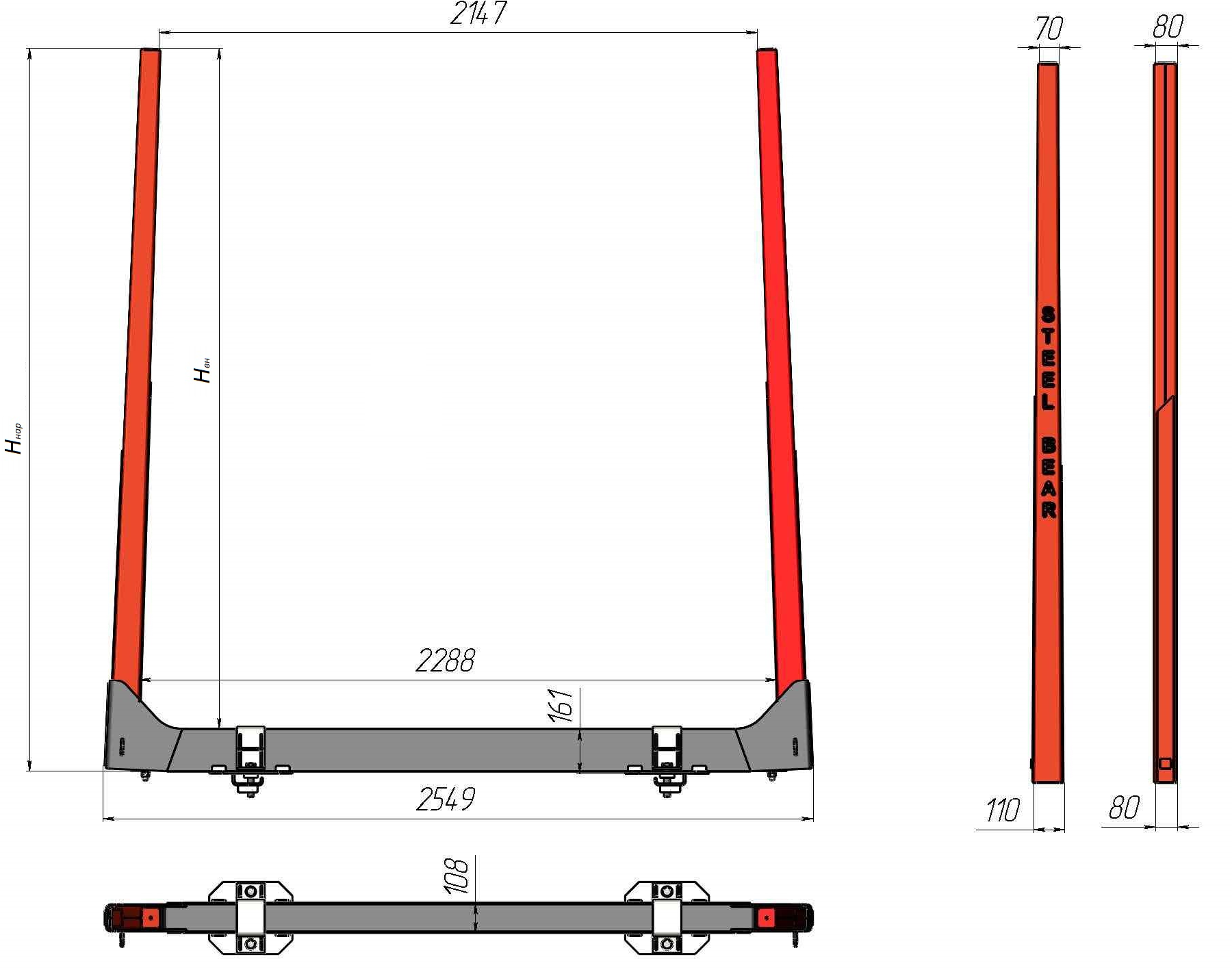 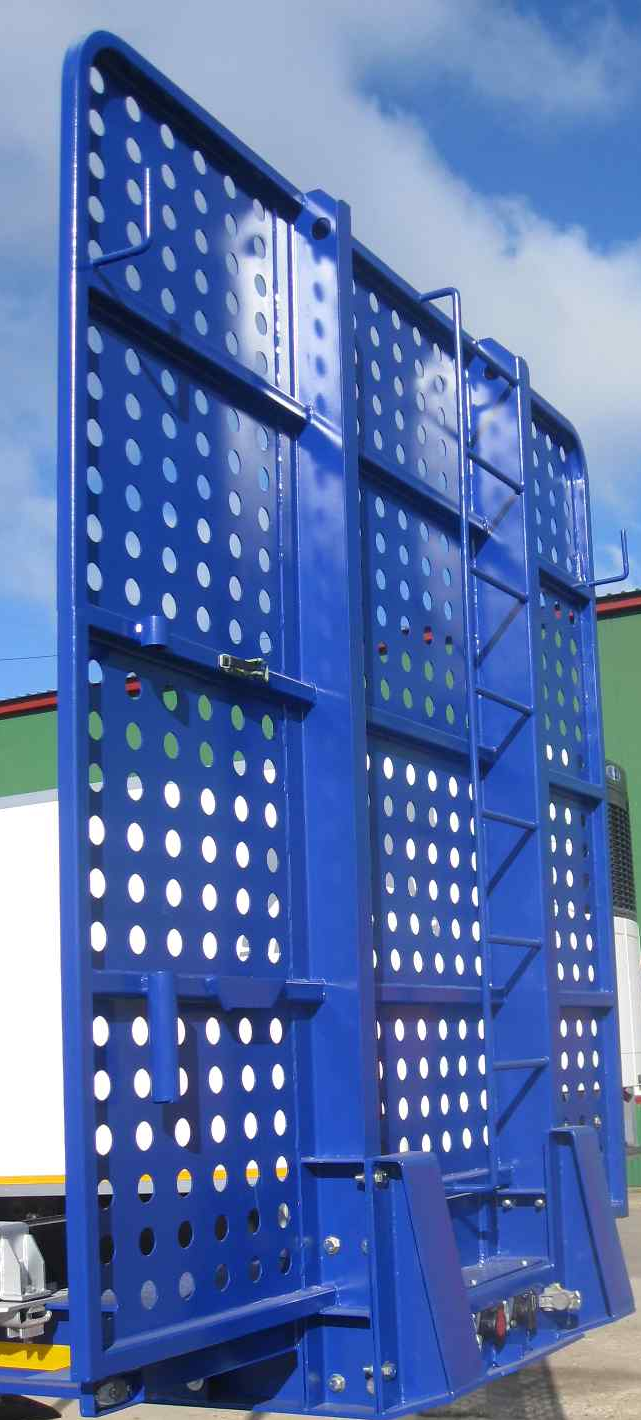 Передняя стенкаПередняя стальная стенка  перфорированного типа, выполненная из высоколегированной стали  DOMEX 700 (Швеция);Крепление стенки 12-ю прецизионными болтами;Внутренняя поверхность передней стенки находится в одной плоскости, без выступов. Два крюка из прутка на передней стенке, для увязывания каната;Металлическая лестница на передней стенке;Крепление для лома и лопаты на передней стенке. Крепление груза6 креплений для утяжки груза установлены жестко на раме;Механизм крепления выполнен ввиде лебедки (установлен на болтах);6 ремней для крепления сортимента;Механизм фиксации ремня с тросом (для удобного освобождения леса от затянутых ремней) – 6 шт. (установлен на болтах); НастилНастил из стального рифленого листа толщиной 4 мм по всей длине между лонжеронами полуприцепа;ДополнительноМонтировка (для затяжки крепления груза); Ключ колпака оси;Ступичный ключ оси;Балонный ключ;Покраска.Подготовка стальных поверхностей дробеструйным методом до степени Sa 2 ½;Покраска шасси двухкомпонентной полиуретановой системой  Normadur (Финляндия)  с предварительным  нанесением цинкосодержащего грунта, защищающего раму от «подслойной» коррозии;Цвет шасси синий (RAL 5002);Боковая защита без покраски (алюминиевая), или металлопластиковая (серая);Заднее защитное устройство серебристого цвета/в цвет шасси;Колесные диски серебристо-серые.МаркировкаЧастичная светоотражающая маркировка в соответствии с директивой ECE R48, сбоку и сзади желтая.СертификацияПолуприцепы Steelbear сертифицированы Госстандартом РФ в соответствии с последними правилами ЕЭК ООН.Гарантии:-гарантийный срок на полуприцеп - 24 месяца с момента продажи;-гарантийный срок на осевые агрегаты - 36 месяцев;- гарантия от сквозной коррозии на метал – 10 лет.Сервисное обслуживание:Гарантийное и послегарантийное техническое обслуживание проводится на заводе АО «ВОМЗ» и на станциях сервис-партнеров завода. По взаимному согласованию возможны другие варианты.     C уважением, генеральный директор «АЛТИ-АВТО»Игорь Евгеньевич Пурин   Тел./Факс    +7(812) 740-73-75                 Мобильный  +7(911) 924-36-99           Категория транспортного средстваО4Максимальная полная масса, кг53 000Масса снаряженного шасси (в базовой комплектации), кг7 200Нагрузка на ССУ допустимая, кг17 000Нагрузка на оси допустимая, кг36 000Длина габаритная, мм13 700Ширина габаритная, мм 2 550Высота габаритная, мм4 000Высота седельно-сцепного устройства (H), мм1 350Высота погрузочная по лонжеронам, мм1 560Рессорная колея, мм 900Колесная колея, мм1 820